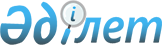 Об утверждении перечня регулируемых услугПриказ Министра цифрового развития, инноваций и аэрокосмической промышленности Республики Казахстан от 26 июля 2019 года № 176/НҚ. Зарегистрирован в Министерстве юстиции Республики Казахстан 26 июля 2019 года № 19098
      В соответствии с подпунктом 32) статьи 8 Закона Республики Казахстан от 27 декабря 2018 года "О естественных монополиях", ПРИКАЗЫВАЮ:
      1. Утвердить прилагаемый перечень регулируемых услуг.
      2. Комитету телекоммуникаций Министерства цифрового развития, инноваций и аэрокосмической промышленности Республики Казахстан обеспечить в установленном законодательством Республики Казахстан порядке:
      1) государственную регистрацию настоящего приказа в Министерстве юстиции Республики Казахстан;
      2) в течение десяти календарных дней со дня государственной регистрации настоящего приказа направление его копии на казахском и русском языках в Республиканское государственное предприятие на праве хозяйственного ведения "Институт законодательства и правовой информации Республики Казахстан" Министерства юстиции Республики Казахстан для официального опубликования и включения в Эталонный контрольный банк нормативных правовых актов Республики Казахстан;
      3) размещение настоящего приказа на интернет-ресурсе Министерства цифрового развития, инноваций и аэрокосмической промышленности Республики Казахстан;
      4) в течение десяти рабочих дней после государственной регистрации настоящего приказа в Министерстве юстиции Республики Казахстан представление в Юридический департамент Министерства цифрового развития, инноваций и аэрокосмической промышленности Республики Казахстан сведений об исполнении мероприятий, предусмотренных подпунктами 1), 2) и 3) настоящего пункта.
      3. Контроль за исполнением настоящего приказа возложить на курирующего вице-министра цифрового развития, инноваций и аэрокосмической промышленности Республики Казахстан.
      4. Настоящий приказ вводится в действие по истечении десяти календарных дней после дня его первого официального опубликования.
      "СОГЛАСОВАН"
Министерство
национальной экономики
Республики Казахстан Перечень регулируемых услуг 
      1. Услуга по предоставлению в имущественный наем (аренду) или пользование кабельной канализации, за исключением деятельности субъектов малого предпринимательства.
					© 2012. РГП на ПХВ «Институт законодательства и правовой информации Республики Казахстан» Министерства юстиции Республики Казахстан
				
      Министр цифрового развития,
инноваций и аэрокосмической
промышленности Республики Казахстан 

А. Жумагалиев
Утвержден
приказом Министра
цифрового развития,
инноваций и аэрокосмической
промышленности
Республики Казахстан
от 26 июля 2019 года
№ 176/НҚ.